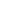 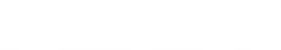 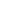 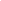 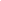 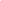 d